01-180 ВС-18А-01 "Краснодарец" 2-коленчатый автогидроподъемник, вышка строительная, высотой подъема до 18 м на шасси ГАЗ-3309 4х2, грузоподъемность люльки 250 кг, вылет до 8.5 м, мест 2, полный вес до 8 тн, ММЗ Д-245.7 117 лс, 50 км/час, АО «Завод Мехпромстрой» г. Краснодар, 2000-е г.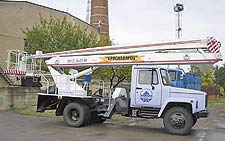 Автоподъемники ВС-18А: на базе шасси автомобилей ГАЗ-3307 - ВС-18А, ГАЗ-3309 - ВС-18А-01 и ГАЗ-3308 - ВС-18А-02.Разработчик: Всесоюзный конструкторско-технологический институт по механизации монтажных и специальных строительных работ (ВКТИмонтажстроймеханизация) Министерства монтажных и специальных строительных работ СССР и его предшественники, г. Москва (1946–91 г.).Завод-изготовитель: Открытое акционерное общество "Завод Мехпромстрой". Образовано 18 июля 1947 года на базе Центральных авторемонтных мастерских "Главзападнефтестроя" Управления Строительства Краснодарского Совнархоза.Из статьи «О новых разработках российского и зарубежного машиностроения», Основные Средства 09'2007. Двухколенный «Краснодарец» К 60-летней годовщине предприятие «Завод Мехпромстрой», производитель автогидроподъемников (разработчик – столичный ВКТИмонтажстроймеханизация), отметилось несколькими новинками. Одна из них – модель ВС-18А-01 «Краснодарец» на грузовом автомобильном шасси ГАЗ-3309. Установка с высотой подъема людей и инструмента в люльке на высоту до 18 м предназначена для работы в строительном комплексе, жилищно-коммунальном хозяйстве, аварийно-спасательных службах и др. Полноповоротный грузоподъемный механизм с двухколенной стрелой, снабженной гидравлическим приводом, оснащен дополнительными гидравлическими опорами. ВС-18А-01 оборудован также всеми приборами и устройствами безопасности согласно ПБ 10-61 1-03: ограничителем предельной массы груза, следящей системой ориентации люльки в вертикальном положении, концевыми выключателями, ограничивающими зону обслуживания, системой блокировки подъема и поворота стрелы при не выставленных опорах и др. Время подъема люльки на наибольшую высоту – около 100 с, частота вращения поворотной рамы – не более 0,5 мин-1. Максимальная транспортная скорость передвижения подъемника по дорогам 1-й и 2-й категорий – 50 км/ч, по дорогам 3-й и 4-й категорий – до 30 км/ч. Из статьи «Советские коленчатые автогидроподъемники» на канале Строительная техника и транспорт на zen.yandex.ru. В середине 70-х годов осваивается выпуск двух серий коленчатых автогидроподъемников ВС и АГП, которые во многом были схожи между собой. Разработку машин ВС-18-МС, ВС-22-МС и ВС-26-МС выполнил Рижский опытный завод "Спецстальконструкция", а АГП-18, АГП-22 и АГП-28 – ВКТИмонтажстроймеханизация. Все модели подъемников, кроме АГП-28, оснащались двухколенной стрелой с гидроприводом и четырьмя выносными гидроопорами. У АГП-28 имелось дополнительное третье колено. Цифры в индексе обозначали максимальную высоту подъема. У машин серии ВС грузоподъемность люльки равнялась 250 кг, у АГП – 300 кг. 18-метровые подъемники выпускались на шасси автомобилей ГАЗ-52-03 и ГАЗ-53А, 22-метровые – на ЗиЛ-130, 26-метровые – на ЗиЛ-130Г, 28-метровые – на ЗиЛ-133Г1 (впоследствии – ЗиЛ-133Г2, ЗиЛ-133ГЯ, ЗиЛ-133Г42). К изготовлению подъемников серий ВС и АГП в разные годы "приложили руку" Ленинградский ремонтно-механический завод (АГП-18, АГП-22 и АГП-28), Казанский электромеханический завод (ВС-18-МС и ВС-22-МС), Краснодарский ремонтно-механический завод (ВС-18-МС, ВС-22-МС, АГП-18 и АГП-28), Завидовский экспериментально-механический завод (АГП-18 и АГП-22), Магнитогорский завод "Ремстроймаш" (АГП-22 и АГП-28), Пинский завод средств малой механизации и металлоконструкций (ВС-22-МС), Людиновский машиностроительный завод, Абаканский экспериментально-механический завод, подольский завод "Стройтехника", 86 механический завод МО СССР и ряд других изготовителей. Коленчатые автогидроподъемники серий ВС и АГП оказались долгожителями. Они массово выпускались в 1990-е – 2000-е годы, а некоторые модели находятся в производстве по сей день.